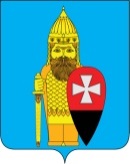 АДМИНИСТРАЦИЯ ПОСЕЛЕНИЯ ВОРОНОВСКОЕ В ГОРОДЕ МОСКВЕ ПОСТАНОВЛЕНИЕ06.09.2016 год № 59Об утверждении муниципальной программы  «Пожарная безопасность на территории поселения Вороновское  на 2016 год»   В соответствии с Федеральными законами от 06.10.2003 года № 131-ФЗ «Об общих принципах организации местного самоуправления в Российской федерации», от 21.12.1994 года № 69-ФЗ «О пожарной безопасности», Законом города Москвы от 06.11.2002 года № 56 «Об организации местного самоуправления в городе Москве», частью 1 статьи 179 Бюджетного кодекса Российской Федерации, Уставом поселения Вороновское, в целях обеспечения условий защищенности граждан от пожаров и пожарной безопасности населенных пунктов поселения Вороновское; ПОСТАНОВЛЯЮ:   1. Утвердить  муниципальную программу «Пожарная безопасность на территории  поселении  Вороновское на 2016 год» (Приложение № 1).   2. Утвердить перечень мероприятий и объемы их финансирования в рамках муниципальной программы «Пожарная безопасность на территории  поселении  Вороновское на 2016 год» (Приложение № 2).   3. Предусмотреть финансирование муниципальной программы «Пожарная безопасность на территории поселения  Вороновское на 2016год» в бюджете поселения Вороновское.   4. Опубликовать настоящее постановление в бюллетене «Московский муниципальный вестник» и на официальном сайте администрации поселения Вороновское в информационно-телекоммуникационной сети «Интернет».    5. Контроль за исполнением настоящего постановления возложить на первого заместителя главы администрации поселения Вороновское Тавлеева А.В.  Глава администрации поселения Вороновское                                                                     Е.П. Иванов 	Приложение № 1                                                                                                     к постановлению администрации поселения Вороновское№ 59 от 06.09.2016 годаМУНЦИПАЛЬНАЯ ПРОГРАММА «Пожарная безопасность на территории поселения Вороновское на 2016 год»Паспорт муниципальной программы1. Характеристика проблемы и обоснование необходимости её решения программными методамиИсходя из опыта тушения пожаров, статистических данных о них, степени защищенности от пожаров зданий и домов, а также осведомленности населения об элементарных требованиях пожарной безопасности, предполагается организация и проведение программных мероприятий, направленных на предупреждение пожаров.С целью предотвращения материального ущерба и гибели людей в результате пожаров одним из рычагов в этой работе является муниципальная программа «Пожарная безопасность на территории поселения Вороновское на 2016 год».2. Цели и задачи программыЦелью программы является укрепление системы обеспечения пожарной безопасности, обеспечение оперативного реагирования на угрозы возникновения пожаров, снижения гибели, травматизма людей и уменьшение размера материальных потерь от пожаров.В рамках программы должны быть решены основные задачи: защита жизни и здоровья граждан и их имущества, обучение населения мерам пожарной безопасности, обеспечение надлежащего состояния источников противопожарного водоснабжения, обеспечение беспрепятственного проезда пожарной техники к месту пожара.3. Ожидаемые результаты от реализации программных мероприятийПри реализации данной программы предусматривается  создание организационно-управленческих и материально-технических условий, препятствующих ухудшению пожарной безопасности жилых домов и организаций на территории поселения Вороновское. 4. Организация управления  реализации Программы и контроль за ходом ее выполнения  Управление процессом реализации программы осуществляется администрацией поселения Вороновское.Контроль за ходом выполнения программы осуществляют:- Глава поселения Вороновское;- иные государственные органы в соответствии с их компетенцией, определенной законодательством.Приложение № 2                                                                                                     к постановлению администрации поселения Вороновское№ 59 от 06.09.2016 годаПЕРЕЧЕНЬмероприятий программы и объемы финансирования.Наименование программыМуниципальная программа  «Пожарная безопасность на территории поселения Вороновское на 2016 год»Основание для разработкиФедеральный закон от 6.10.2003 года №  131 - ФЗ «Об общихпринципах организации местного самоуправления в Российской Федерации»Федеральный закон от 21.12.1994 года № 69 - ФЗ «О пожарнойбезопасности»Закон города Москвы от 06.11.2002г № 56 «Об организации местного самоуправления в городе Москве»Бюджетный кодекс РФУстав поселения ВороновскоеЗаказчик программыАдминистрация   поселения ВороновскоеРазработчик программыСектор по ГО ЧС и пожарной безопасности администрации поселения ВороновскоеЦель и задачи программыЦель: создание и обеспечение условий для повышения  пожарной  безопасности населенных  пунктов, защищенности  жизни и здоровья граждан и их имущества от пожаров,  а  также повышение   степени готовности всех сил и средств для тушения пожаров.Задачи: обеспечение надлежащего состояния источников противопожарного водоснабжения,  обеспечение  беспрепятственного  проезда пожарной техники к месту пожара, организация обучения мерам пожарной безопасности  и  пропаганда  пожарно-технических знаний.Срок реализации2016 годИсполнителиадминистрация поселения ВороновскоеОбъем финансирования из местного бюджетаОбщий объем средств, направленных на реализацию программы,  составляет 550 000   руб.  из  бюджета поселения Вороновское.Ожидаемые конечные результаты реализации программы- поступательное снижение общего количества пожаров и гибели людей;- ликвидация пожаров в короткие сроки без наступления тяжких последствий;- снижение  числа травмированных  и  пострадавших  людей  на пожарах в  результате  правильных  действий  при  обнаружении пожаров и эвакуации;- повышение уровня пожарной безопасности и  обеспечение оптимального реагирования на угрозы возникновения пожаров со стороны населения;- снижение размеров общего материального ущерба, нанесенного пожарами;- участие общественности в профилактических мероприятиях по предупреждению пожаров и гибели людей.№п/пМероприятияИсточникифинансированияВсего (руб.)1Работы по выполнению противопожарных  мероприятий на территории поселения Вороновское (работы по опахиванию лесного массива)Из средствбюджетапоселенияВороновское200002Изготовление и установка информационных указателей к источникам пожарного водоснабженияИз средствбюджетапоселенияВороновское    800003Информационное сопровождение, пропаганда и обучение населения мерам противопожарной безопасности:- изготовление информационных стендов по пожарной безопасности- изготовление фотолюминесцентных планов эвакуации в здании администрацииИз средствбюджетапоселенияВороновское    1000004Техническое обслуживание автоматической  пожарной сигнализации в здании администрации поселенияИз средствбюджетапоселения Вороновское   350000                           ИТОГО:                           ИТОГО:                           ИТОГО:550000